Crna Gora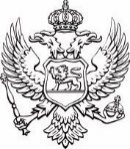 Ministarstvo prosvjetePrijava za dodjelu stipendija najboljim studentimaza studijsku 2023/2024. godinuPrezime, očevo ime i ime:__________________________________________________Datum i mjesto rođenja:____________________________________________________Jedinstveni matični broj građana:_____________________________________________Adresa stanovanja: _______________________________________________________Kontakt (e-mail i kontakt telefon): ____________________________________________          Status studenta:□ student osnovnih studija□ student specijalističkih studija             □ student dvogodišnjih master studija Naziv i sjedište ustanove (fakulteta, akademije):_____________________________________Godina studija: ______________________________________________________________Naziv studijskog programa: _____________________________________________________Indeks uspjeha u  prethodnoj  godini studija:________________________________________Prosječna ocjena, prosječna ocjena sa osnovnih studija, za studenta prve godine master studija):____________________________________________________________________Osvojene nagrade na međunarodnom takmičenju:___________________________________Podgorica, ___________2023. god.		                                                                                                                                     Student							        	                    ___________________                                                                                                                                       (potpis)Adresa:_________________      	                                                                     Telefon:_________________                                                                                                                   E-mail:__________________Studenti, koji studiraju na ustanovama van Crne Gore, pored zahtjeva koji se podnosi elektronskim putem na adresu www.upisi.edu.me, u štampanoj formi dostavljaju:prijavu;preporuku predmetnog profesora (ako je dokument na stranom jeziku, dostaviti prevod ovlašćenog tumača);potvrdu o redovnom studiranju ako je dokument na stranom jeziku, dostaviti prevod ovlašćenog tumača);uvjerenje o položenim ispitima iz prethodne godine studija sa ostvarenih 60 ECTS kredita, ovjerena kopija, (ako je dokument na stranom jeziku, dostaviti prevod ovlašćenog tumača); uvjerenje o završenim osnovnim studijama sa ostvarenih 180 ECTS kredita, za stdente prve godine master studija, ovjerena kopija; (ako je dokument na stranom jeziku, dostaviti prevod ovlašćenog tumača);uvjerenje o državljanstvu ili kopiju biometrijske lične karte.Skalu ocjenjivanja strane obrazovne ustanove.